Администрация МО «Усть-Коксинский район» информирует о возможности предоставления следующих земельных участков в аренду для индивидуального жилищного строительства, имеющих общее местоположение: Республика Алтай, Усть-Коксинский район, и следующие характеристики:1) адрес: с. Юстик, ул. Лесная, д. 7, площадь: 2499 кв.м.;2) адрес: с. Чендек, ул. Победы, д. 36, площадь: 1800 кв.м.;3) адрес: с. Чендек, ул. Победы, д. 38, площадь: 1799 кв.м.; 4) адрес: с. Тюнгур, ул. Луговая, д. 23, площадь: 1994 кв.м;5) адрес: с. Тюнгур, ул. Луговая, д. 25, площадь: 2000 кв.м;6) адрес: п. Кучерла, ул. Лесная, д. 1, площадь: 1998 кв.м;7) адрес: с. Власьево, ул. Родниковая, д. 7в, площадь: 2000 кв.м;Лица, заинтересованные в предоставлении вышеуказанных земельных участков для указанных целей, вправе в течение тридцати дней со дня опубликования настоящего  извещения подавать заявления о намерении участвовать в аукционе на право заключения договора аренды в Администрацию МО «Усть-Коксинский район».Заявления подаются в письменной форме заинтересованным лицом лично при наличии документа, удостоверяющего личность, либо уполномоченным представителем заявителя при наличии документа, подтверждающего права (полномочия) представителя, по адресу: Республика Алтай, Усть-Коксинский район, с. Усть-Кокса, ул. Харитошкина, д. 3. Дата окончания приема заявлений: 11.01.2021 г.Со схемами расположения вышеуказанных земельных участков можно ознакомиться по адресу: Республика Алтай, Усть-Коксинский район, с. Усть-Кокса, ул. Харитошкина, д. 6, с 10 до 12 часов, на сайте Администрации МО «Усть-Коксинский район» по адресу: http://altay-ust-koksa.ruТюнгур Луговая 25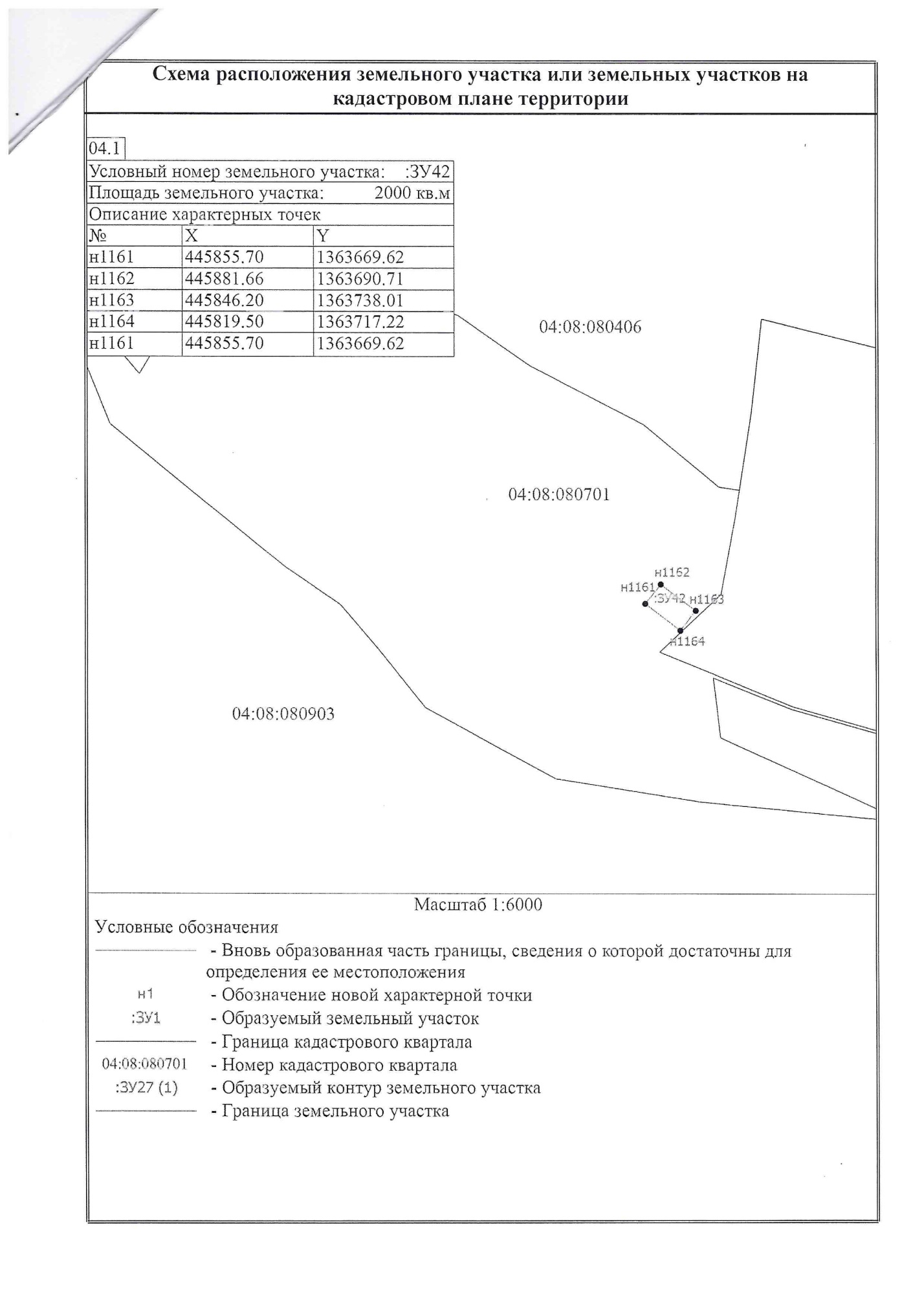 Чендек Победы 36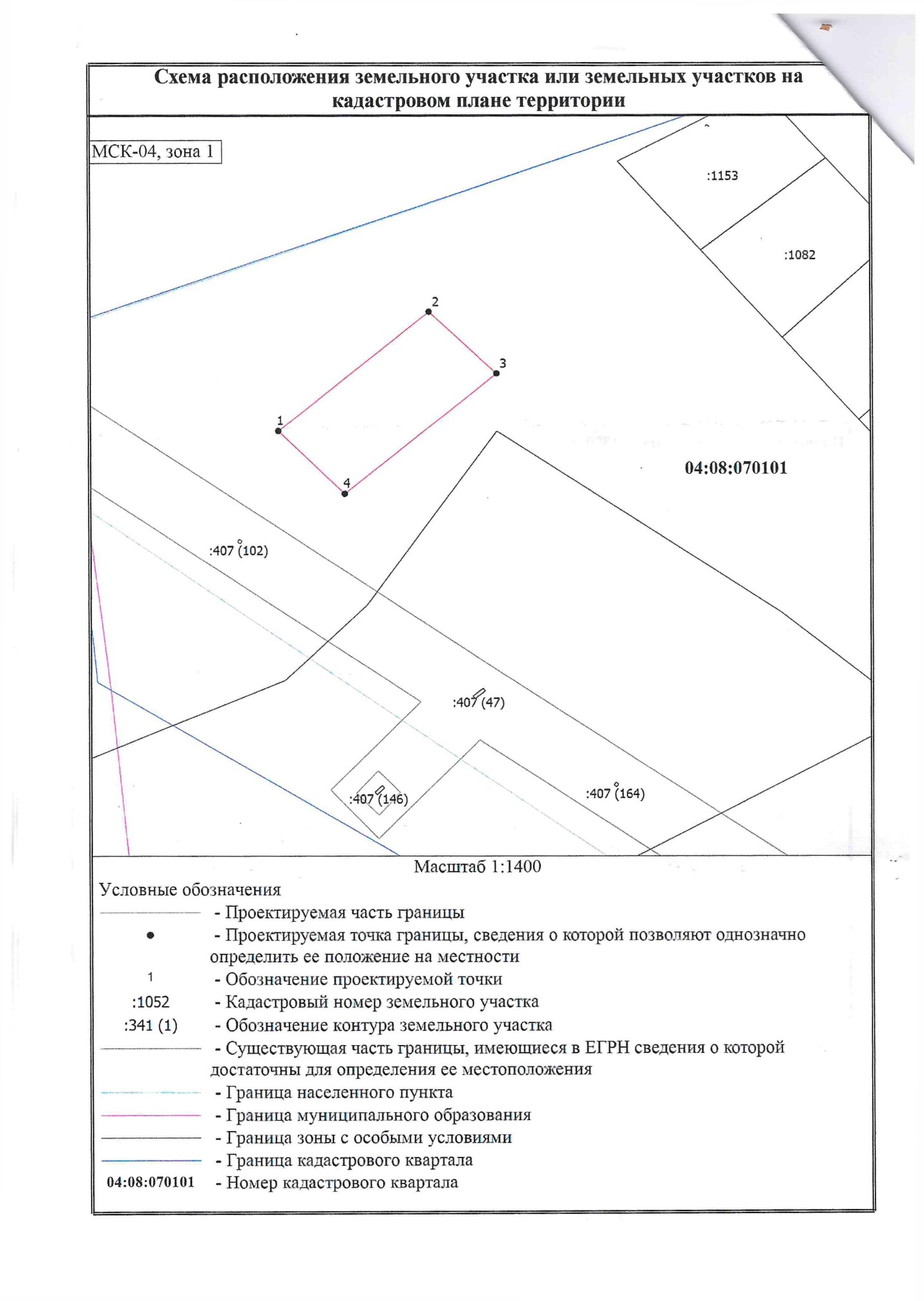 Чендек Победы 38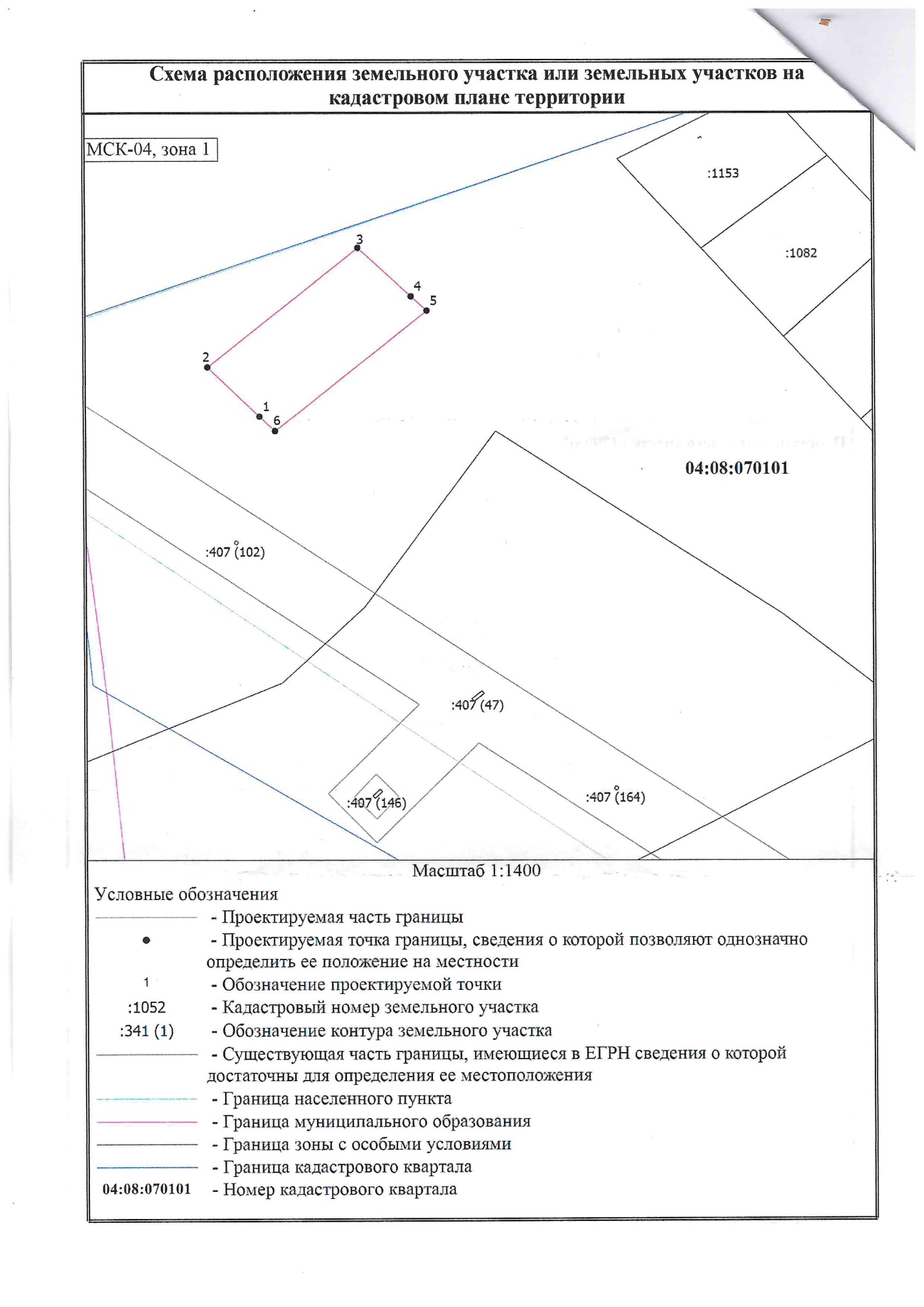 Юстик Лесная 7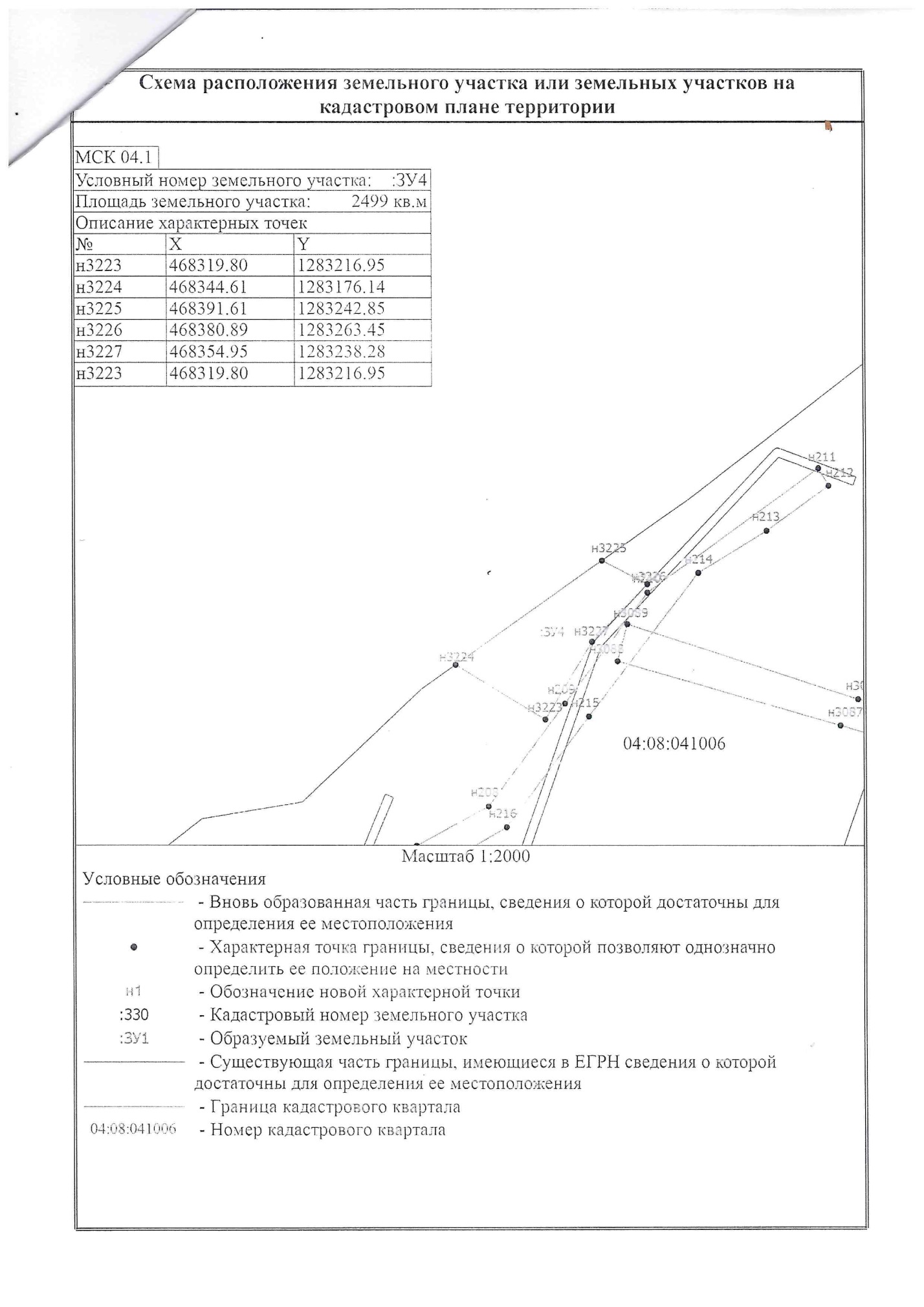 Власьево Родниковая 7в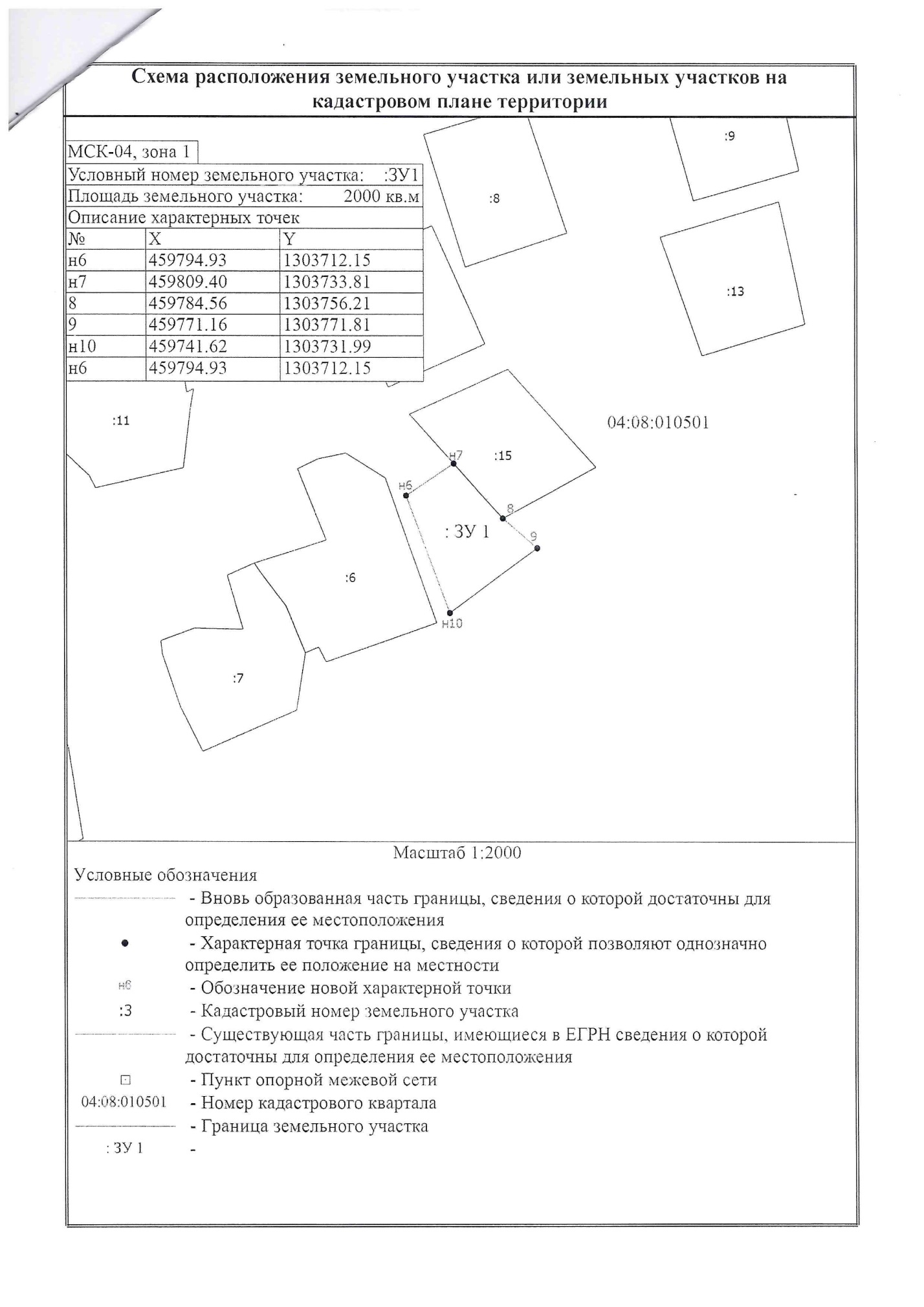 Кучерла Лесная 1Тюнгур Луговая 23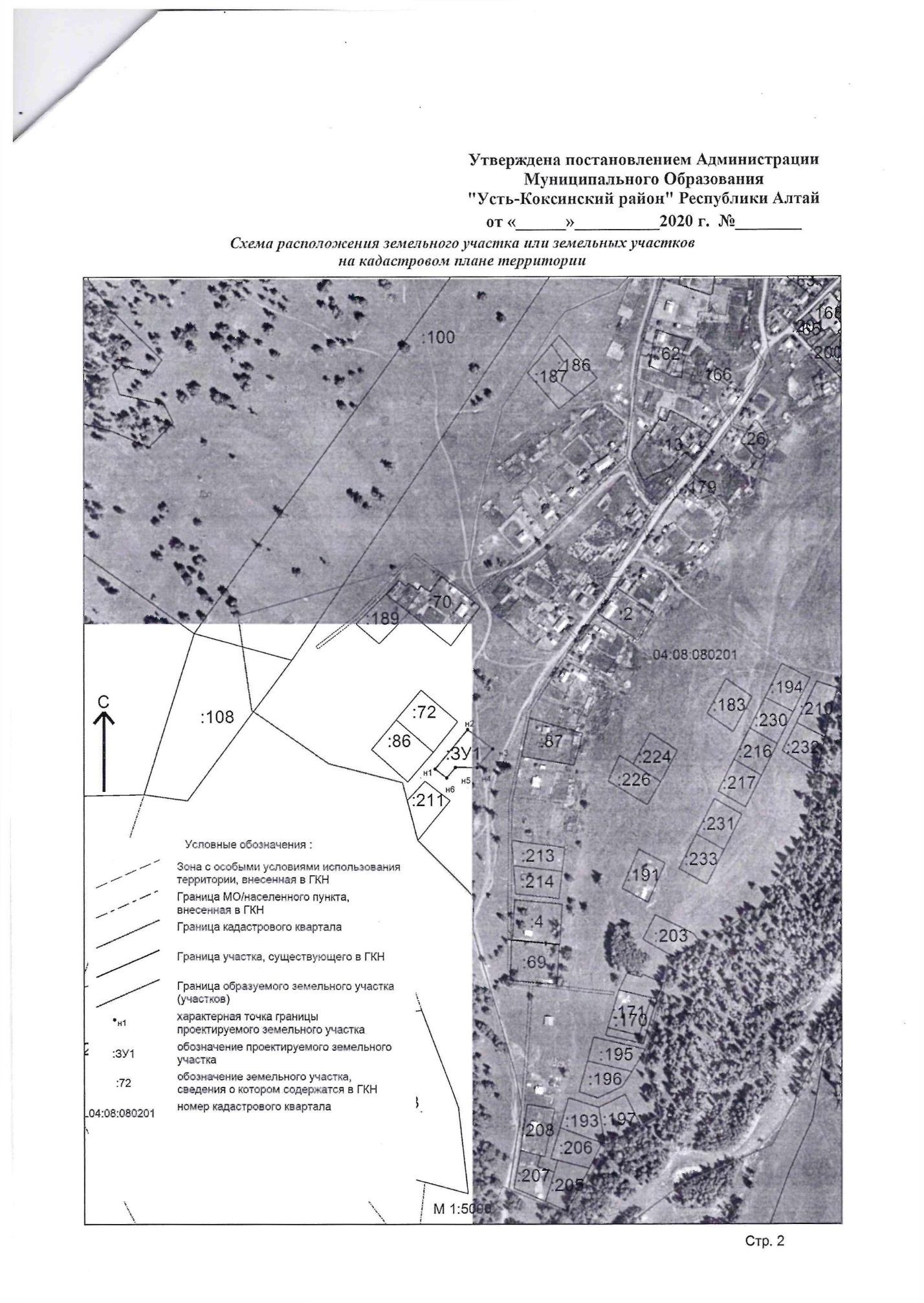 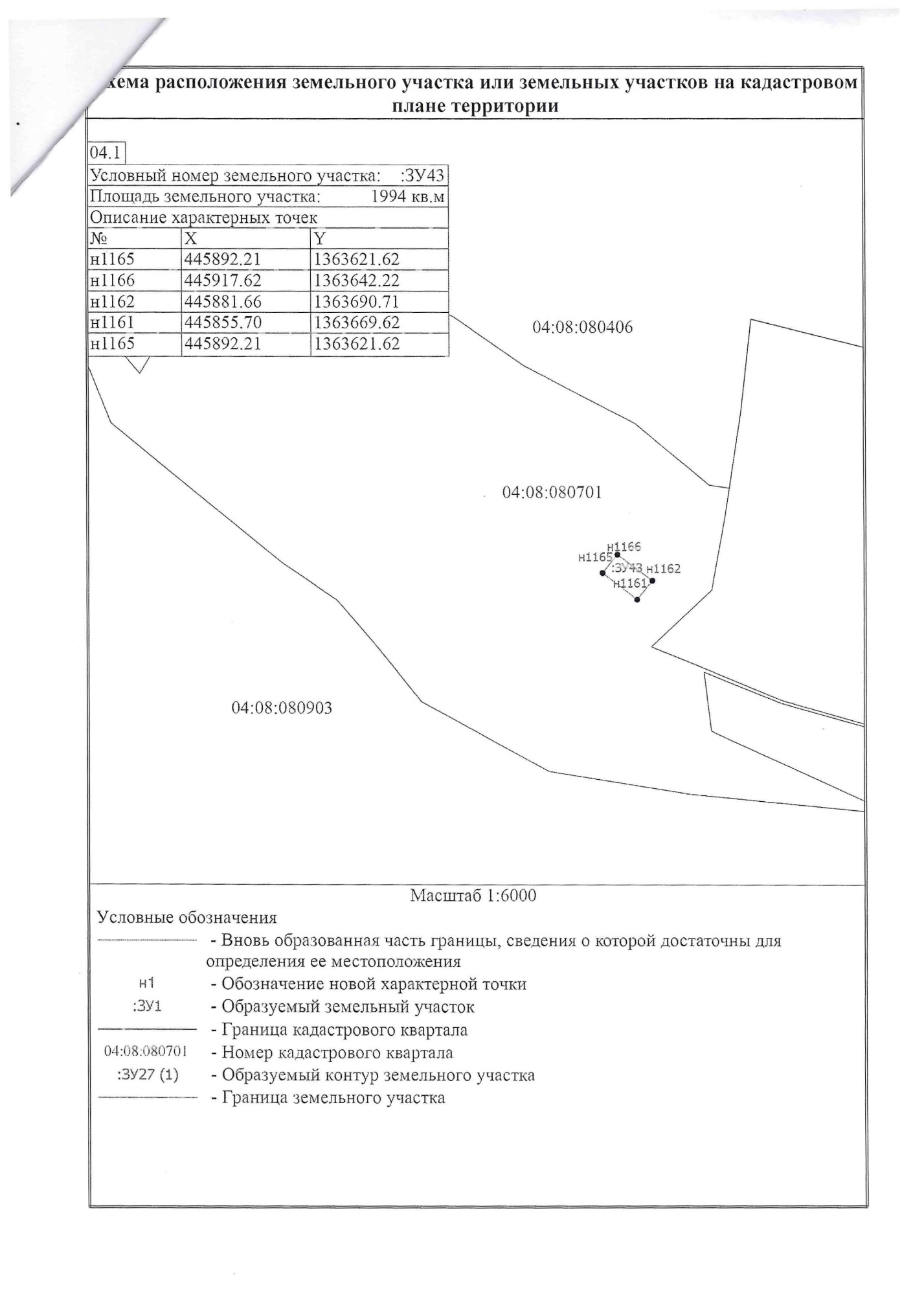 